Предмет «Основы безопасности жизнедеятельности».Задание 1                                                             Дата: _____________________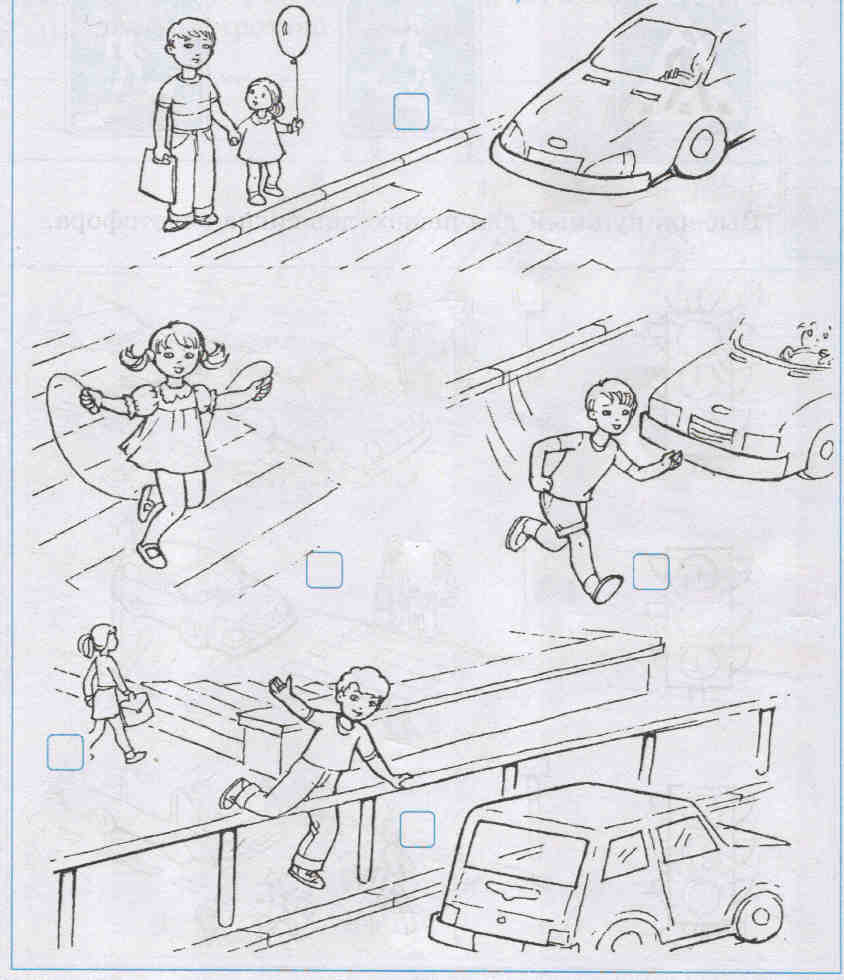 Отметь «галочкой», где ребята соблюдают правила дорожного движения. Отметь «крестиком», где ребята нарушают правила дорожного движения. Расскажи, какие правила соответствуют каждой картинке. Раскрась.